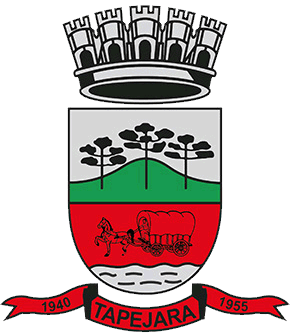 Pauta 011/2023Câmara Municipal de Vereadores de TapejaraSala de Sessões Zalmair João Roier (Alemão)Sessão Ordinária dia 17/04/2023SAUDAÇÃO Invocando a proteção de Deus, declaro aberta a Sessão Ordinária da noite de hoje, dia 17 de abril de 2023.- Solicito aos senhores que tomem assento.- Agradecemos as pessoas que se fazem presentes essa noite...- A cópia da Ata da Sessão Ordinária do dia 10/04/2023, está com os Senhores Vereadores e poderá ser retificada através de requerimento escrito encaminhado à Mesa Diretora. - Vereadores favoráveis permaneçam como estão, e contrários se manifestem...- Aprovado por...Informes e Agradecimentos:-  O Presidente da Câmara de Vereadores Déberton Fracaro (Betinho), juntamente com o Vereadores Everton Rovani, e Rita Scariot Sossella participaram da Audiência Pública que foi realizada na tarde de quarta (12), no auditório do Centro Cultural. O principal objetivo era debater sobre a revisão dos Planos Municipais de Saneamento Básico, Gerenciamento Integrado dos Resíduos Sólidos e Gerenciamento de Resíduos da Construção Civil.- O Presidente da Câmara de Vereadores Déberton Fracaro (Betinho), juntamente com o Vereador Everton Rovani participaram de Reunião da Administração Pública na manhã do dia 13.EXPEDIENTE DO DIANa Sessão ordinária de hoje deram entrada as seguintes matérias:- Ofício n° 182/23;- Projeto de Lei do Executivo nº 023/23;- Projeto de Lei do Executivo nº 024/23;- Projeto de Lei do Executivo nº 026/23;- Projeto de Lei do Executivo nº 027/23;- Requerimento nº 010/2023;- Indicação nº 014/23;- Indicação nº 015/23;- Indicação nº 016/23;-------------------------------------------------------------------------------------------------------------------------Solicito ao Secretário Everton Rovani que faça a leitura das matériasORDEM DO DIA-------------------------------------------------------------------------------------------------------------------------REQUERIMENTOSDe acordo com o Art. 138 do Regimento Interno, os requerimentos escritos serão deliberados pelo plenário e votados na mesma sessão de apresentação, não cabendo o adiamento nem discussão.Portanto, coloco em votação:- Requerimento nº 010/2023. O Presidente da Câmara de Vereadores Déberton Fracaro, juntamente com os vereadores abaixo subscritos, em conformidade com o que estabelece o artigo 122 e artigo nº 168 do Regimento Interno, REQUER a inclusão imediata na Ordem do dia da Sessão Ordinária do dia 17 de abril, do Projeto de Lei do Executivo 026 e 023/23.- Coloco em votação o requerimento 010/2023. - Vereadores favoráveis permaneçam como estão contrários se manifestem.- Aprovado por...- Em discussão o Projeto de Lei do Executivo nº 023/2023.  Institui no Munícipio de Tapejara o Programa de Fomento à Internet Rural conecta tapejara visando à instalação de internet banda larga rural, abre crédito especial e dá outras providências.- A palavra está com senhores vereadores.- Como mais nenhum vereador deseja fazer uso da palavra coloco em votação o Projeto de Lei do Executivo nº 023/2023.-Vereadores favoráveis permaneçam como estão contrários se manifestem.-Aprovado por...
-------------------------------------------------------------------------------------------------------------------------
- Em discussão o Projeto de Lei do Executivo nº 026/2023.  Autoriza o Poder Executivo Municipal a firmar Convênio com o Hospital Santo Antônio de Tapejara.- A palavra está com senhores vereadores.- Como mais nenhum vereador deseja fazer uso da palavra coloco em votação o Projeto de Lei do Executivo nº 026/2023.-Vereadores favoráveis permaneçam como estão contrários se manifestem.-Aprovado por...-------------------------------------------------------------------------------------------------------------------------INDICAÇÕES- Em discussão a indicação nº 012/2023 de autoria do vereador Déberton Fracaro (Betinho) do PDT. Sugere ao Poder Executivo, através da Secretaria competente, que estude a viabilidade de ser contratada equipe especializada em segurança para reavaliar a estrutura física de creches e escolas municipais para posteriores obras, se necessárias forem, visando maior segurança.  A palavra está com senhores vereadores.- Como mais nenhum vereador deseja fazer uso da palavra coloco em votação à indicação nº 012/2023.-Vereadores favoráveis permaneçam como estão contrários se manifestem-Aprovado por...- Em discussão a indicação nº 013/2023 de autoria do vereador Déberton Fracaro  (PDT). Sugere ao Poder Executivo, através da Secretaria competente, que estude a viabilidade de os vigias e zeladores das escolas e creches municipais que fazem parte do Programa Escola Segura receberem treinamento anual em segurança para especializaçãoA palavra está com senhores vereadores.- Como mais nenhum vereador deseja fazer uso da palavra coloco em votação à indicação nº 013/2023.-Vereadores favoráveis permaneçam como estão contrários se manifestem-Aprovado por...-------------------------------------------------------------------------------------------------------------------------Eram essas as matérias a serem discutidas na Sessão Ordinária de hoje.Explicações Pessoais:Passamos agora ao espaço destinado às Explicações Pessoais, onde cada vereador terá o tempo regimental de cinco minutos para expor assuntos de seu interesse. Pela ordem, o primeiro a fazer uso da palavra é o Vereador: Edson Luiz Dalla Costa, Altamir Galvão Waltrich, Rita Scariot Sossella, Celso Fernandes de Oliveira, Everton Rovani, Josué Girardi, José Marcos Sutil, Maeli Bruneto, Paulo Cesar Langaro, Rafael Menegaz e Déberton Fracaro.------------------------------------------------------------------------------------------------------------------------PERMANECEM EM PAUTAProjetos de Lei do Executivo nº 024, 027/23;Indicações nº 011, 014, 015, 016/23;ENCERRAMENTOEncerro a presente Sessão e convoco os Senhores Vereadores para próxima Sessão Ordinária do ano que se realizará 21/04/2023, Sexta-feira, às 9:00 horas da manhã. Tenham todos uma boa noite e uma ótima semana.